¡Haz un cohete de pajilla!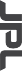 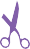 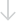 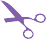 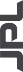 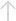 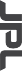 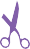 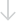 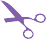 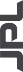 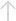 